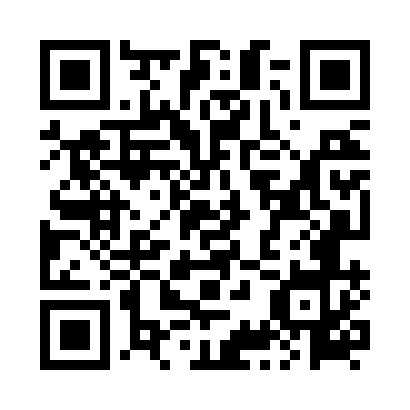 Prayer times for Strawczyn, PolandMon 1 Apr 2024 - Tue 30 Apr 2024High Latitude Method: Angle Based RulePrayer Calculation Method: Muslim World LeagueAsar Calculation Method: HanafiPrayer times provided by https://www.salahtimes.comDateDayFajrSunriseDhuhrAsrMaghribIsha1Mon4:176:1312:425:097:129:012Tue4:146:1112:425:117:139:043Wed4:116:0912:415:127:159:064Thu4:086:0712:415:137:179:085Fri4:056:0512:415:147:189:106Sat4:036:0212:415:157:209:127Sun4:006:0012:405:167:219:148Mon3:575:5812:405:187:239:179Tue3:545:5612:405:197:259:1910Wed3:515:5412:405:207:269:2111Thu3:485:5112:395:217:289:2412Fri3:455:4912:395:227:309:2613Sat3:425:4712:395:237:319:2814Sun3:395:4512:385:247:339:3115Mon3:365:4312:385:257:359:3316Tue3:335:4112:385:267:369:3617Wed3:305:3912:385:287:389:3818Thu3:275:3712:385:297:399:4019Fri3:245:3512:375:307:419:4320Sat3:215:3312:375:317:439:4621Sun3:185:3112:375:327:449:4822Mon3:155:2912:375:337:469:5123Tue3:125:2712:375:347:489:5324Wed3:085:2512:365:357:499:5625Thu3:055:2312:365:367:519:5926Fri3:025:2112:365:377:5210:0127Sat2:595:1912:365:387:5410:0428Sun2:565:1712:365:397:5610:0729Mon2:525:1512:365:407:5710:1030Tue2:495:1312:355:417:5910:13